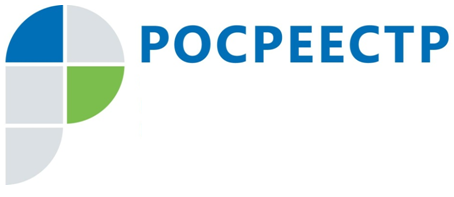 #РосреестрРеестровая ошибка в сведениях, внесенных в ЕГРН	Заявителю необходимо помнить о правильности содержания сведений в документах при постановке на кадастровый учет и регистрации прав недвижимости. Если обнаружена ошибка, необходимо своевременно сообщать об этом в орган регистрации прав. Ошибки бывают как техническими, так и реестровыми. В зависимости от характера неточности ведомство в течение трех - пяти дней внесет исправление в Единый государственный реестр недвижимости (ЕГРН) и уведомит об этом заинтересованных лиц. Реестровую ошибку следует отличать от технической, так как от этого зависит порядок исправления ошибки. Техническую ошибку исправить очень просто: заинтересованному лицу нужно подать в Росреестр только заявление. Исправить реестровую ошибку гораздо сложнее. Сначала необходимо устранить ее в документах, в которых она допущена, и только после этого собственнику недвижимости следует обратиться в Росреестр.	Недостоверные сведения в документах могут быть воспроизведены в ЕГРН, в межевом плане, техническом плане, акте обследования или возникать в следствии допущенной ошибки лицом, выполнившим кадастровые работы, или ошибка, содержащаяся в документах, направленных или представленных в орган регистрации прав иными лицами и органом в порядке информационного взаимодействия (ч. 7.3 ст. 61 Федерального закона от 13.07.2015 № 218-ФЗ «О государственной регистрации недвижимости» - (Закон о госрегистрации). Ошибки, представленные на кадастровый учет и были воспроизведены в ЕГРН, являются реестровыми ошибками.	Исправление реестровой ошибки осуществляется в случае, если такое исправление не влечет за собой прекращение, возникновение, переход зарегистрированного права на объект недвижимости. 	Реестровая ошибка будет исправлена госрегистратором только в том случае, если поступят документы, которые свидетельствуют о наличии ошибки и содержат сведения, необходимые для ее исправления, либо решение суда, вступившее в законную силу (ч. 3 ст. 61 Закона о госрегистрации недвижимости). 	Поэтому собственнику недвижимости нужно:сначала исправить ошибку в документах, в которых она допущена. Для этого необходимо обратиться:- к кадастровому инженеру, в госорганы (органы местного самоуправления) или иному лицу, которое допустило ошибку в документах;- в суд, если исправить ее первым способом не представляется возможным;после этого собственнику нужно подать заявление в орган регистрации прав и приложить к нему исправленные документы. Реестровая ошибка исправляется путем внесения изменений в ЕГРН, поэтому нужно оформить заявление о государственном кадастровом учете недвижимого имущества и госрегистрации прав на него. Оно оформляется по общим правилам.	Специалисты рабочей группы Управления Росреестра и Кадастровой палаты по Чеченской Республике ежеквартально ведут мониторинг принятых заявлений о постановке на кадастровый учет, в том числе с одновременной регистрацией прав, вновь образованных земельных участков и вновь созданных объектов капитального строительства, по которым принято решение об отказе и приостановке, допущенных технических и реестровых ошибок в сведениях ЕГРН.	По итогам работы за истекший 2021 год, данные показатели составляют 1,9% от общего количества принятых заявлений на учетно-регистрационные действия.Кадастровая палата по Чеченской Республике